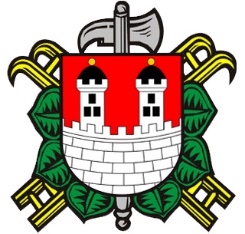 		SDH SKUTEČ
si Vás dovoluje pozvat na noční soutěž mladých hasičůMemoriál Jaromíra Bubeníčka10.6.2023Kategorie mladší a starší žáciLiga okresu Chrudim v požárním útoku
Závod proběhne na tréninkovém hřišti u koupaliště ve SkutčiProgram:17:00 – 17:45		prezence
17:45 – 18:00		slavnostní zahájení
18:00 – 18:10		porada vedoucích
od 18:15		první a druhé pokusy mladších žáků
do 20:30		vyhlášení výsledků mladších žáků
od 21:00		první a druhé pokusy starších žáků
do 23:00		vyhlášení výsledků starších žáků
!! Program je pouze orientační !!
Propozice:
soutěž proběhne dle pravidel směrnice hry Plamen platné od 1. 9. 2022 a pravidel Ligy okresu Chrudimsoutěží se v kategorii mladší a starší žáci (rozdělení věkových kategorií dle SH ČMS) závod bude probíhat ze 2 soutěžních plat, každé družstvo má 2 pokusystartovné činí 250,- Kč za jedno družstvo (max. 10 soutěžících)přihlášky na soutěž budou přijímány elektronicky do 5. června 2023přihláška družstva je potvrzena až zaplacením startovného při prezencipři prezenci odevzdá vedoucí soupisku každého týmu (příloha č. 1), včetně platných členských průkazů, kontrola bude probíhat v průběhu závodu, průkazy budou vráceny až po ukončení závodustartuje se podle startovní listiny, první budou startovat mladší žáci obě kola poté starší obě kolav průběhu závodu bude pořadatelem osvětlena základna a terče, při přípravě i průběhu pokusu může být rozsvíceno světlo na PS, značky na trati jsou povoleny a bude možné použít erární značky dodané pořadatelemčas přípravy na požární útok je 5 minut, u mladších smí pomáhat dva vedoucích, u starších pouze jedenpři podání protestu bude složena vratná kauce ve výši 500,- Kč, tento bude podán písemně u RDpořadatel si vyhrazuje právo na případnou změnu a úpravu v programu závodu vzhledem k počasí, tak aby byla zajištěna bezpečnost závodníkůcelkové výsledky se započítávají do Ligy okresu Chrudim (platí pouze pro týmy z okresu Chrudim)Přihlášky zasílejte na email milan.najman@sdhskutec.czTel. kontakt pro dotazy ohledně průběhu soutěže či pravidel: 774 990 147
Přihláška na soutěžSobota 10. června spaní ve stanech	*máme zájem – nemáme zájemNeděle 11. června snídaně		*máme zájem – nemáme zájem(*nehodící se škrtněte)Vedoucí družstva: Kontakt: SDH Družstev mladších: Družstev starších: 
Příloha č. 1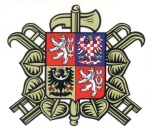 
Příloha č. 1
Příloha č. 1Místo soutěže:Datum konání:Soutěžní družstvo:Jméno a příjmeníRok narozeníMěsto/obecZapůjčený soutěžící z družstva:Jméno a příjmeníRok narozeníDomovské SDHVedoucí:Podpis:Místo soutěže:Datum konání:Soutěžní družstvo:Jméno a příjmeníRok narozeníMěsto/obecZapůjčený soutěžící z družstva:Jméno a příjmeníRok narozeníDomovské SDHVedoucí:Podpis: